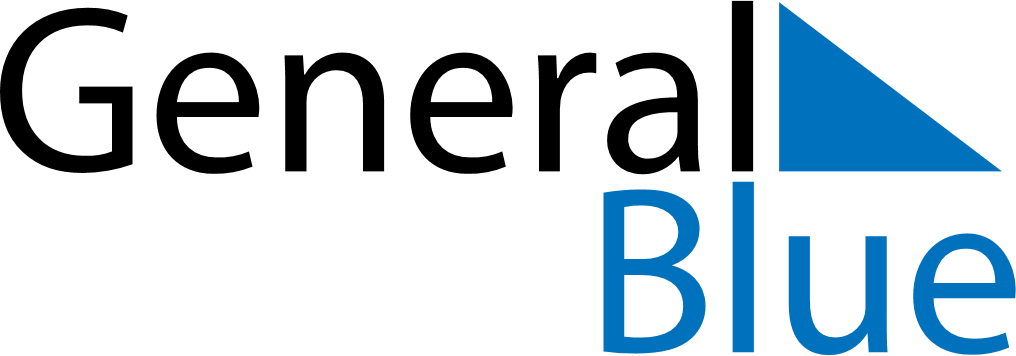 May 2024May 2024May 2024South SudanSouth SudanMondayTuesdayWednesdayThursdayFridaySaturdaySunday12345678910111213141516171819SPLA Day202122232425262728293031